Analog Intercom User ManualAnalog intercom wiring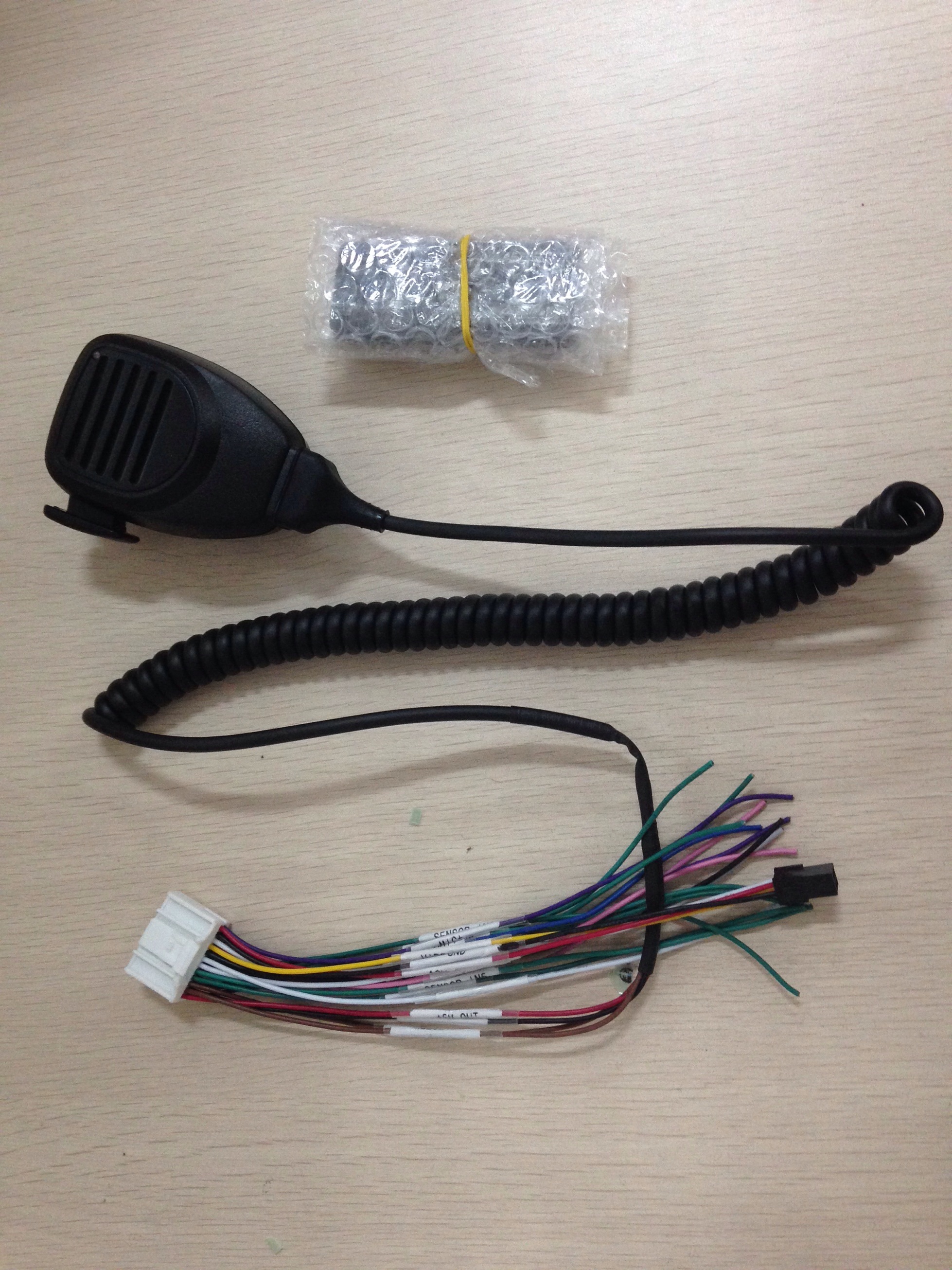 6 Pin analog intercom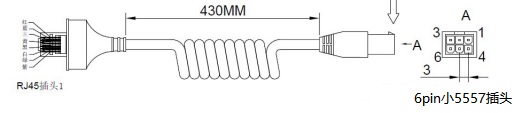 Note: Under normal circumstances, the analog intercom interface can be directly connected to the 24PIN interface.Connect analog intercomLog in to the IVMS client and select Voice Intercom to open. Select device and start talk.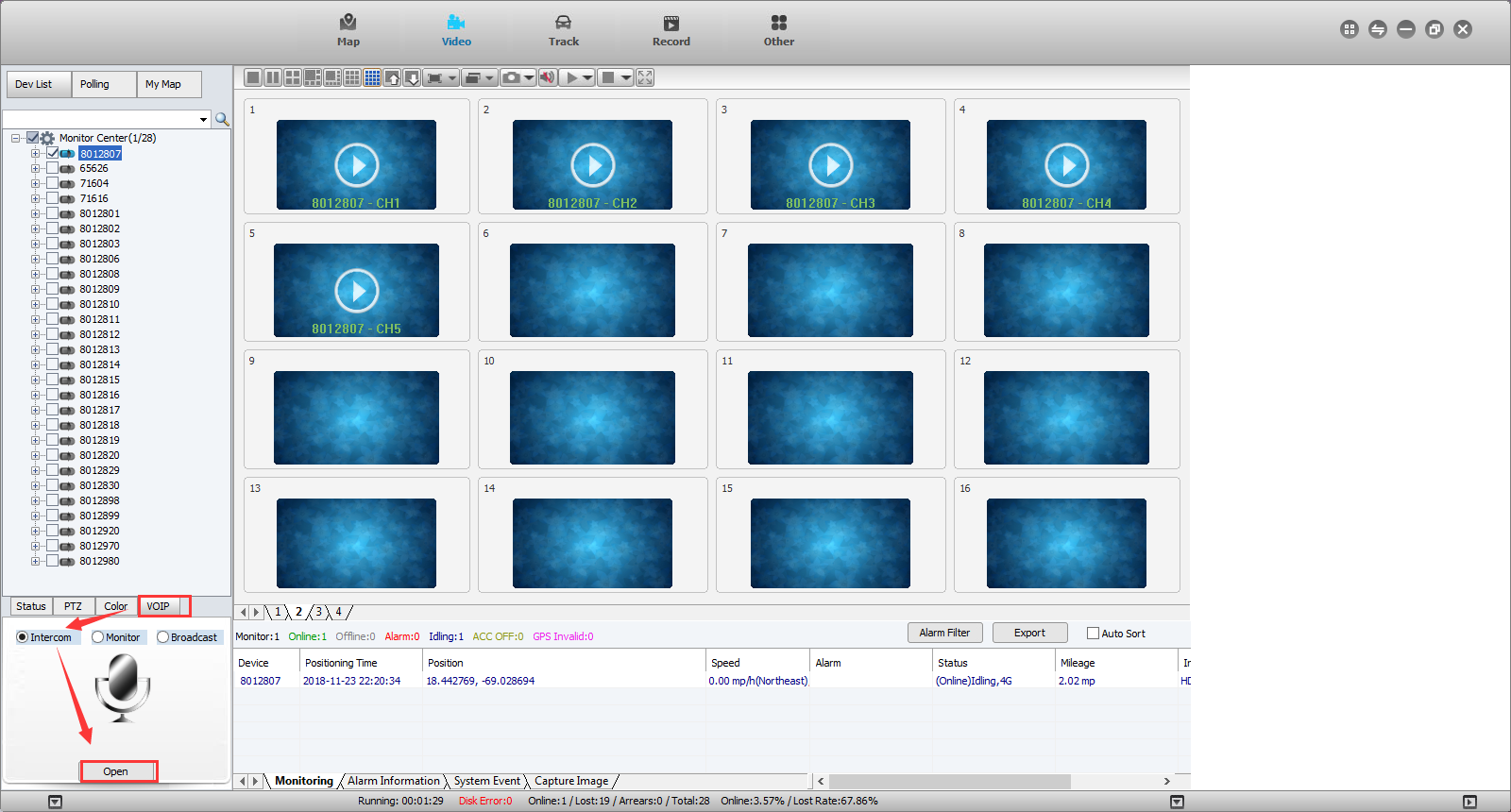 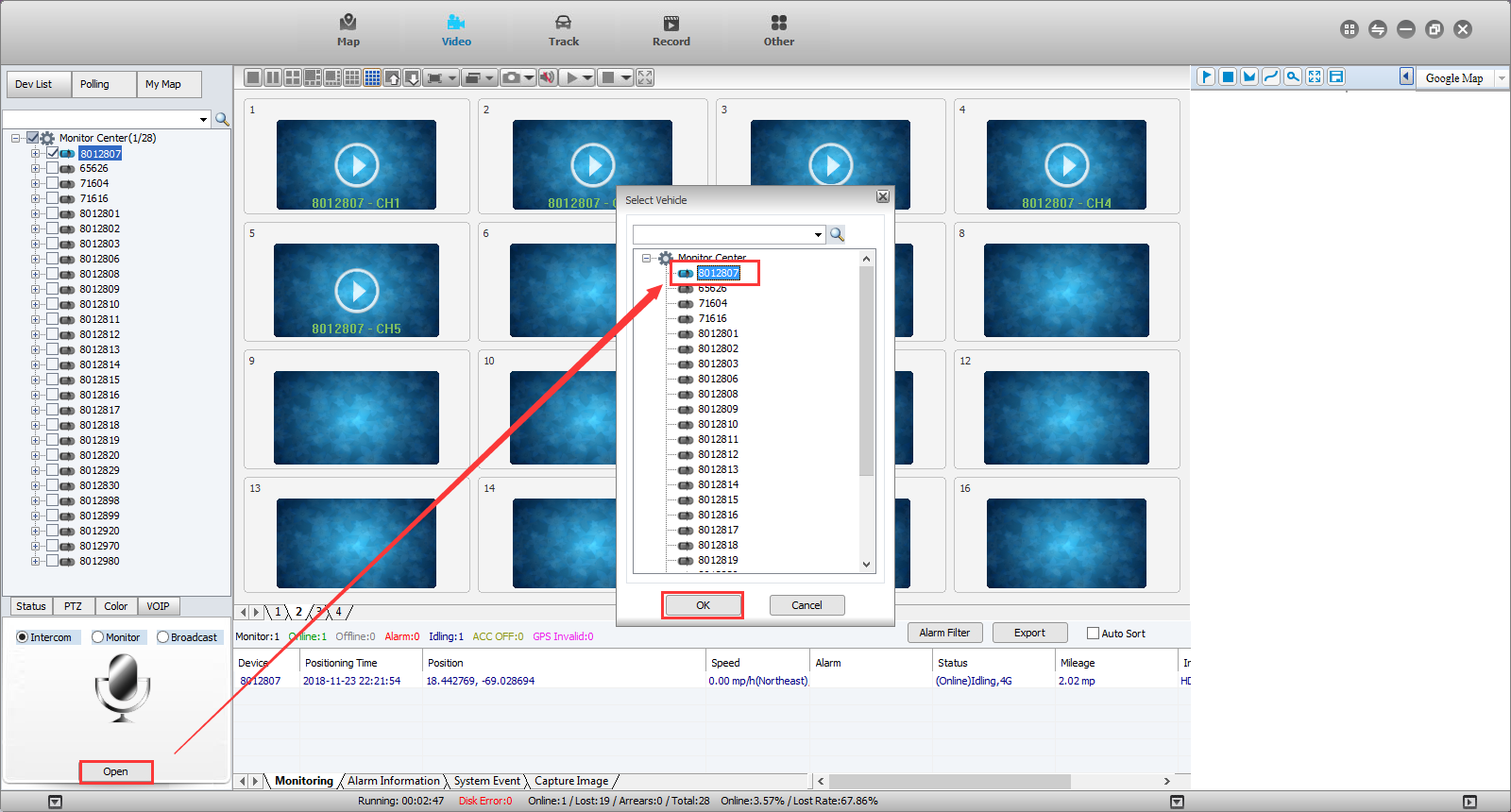 Old Web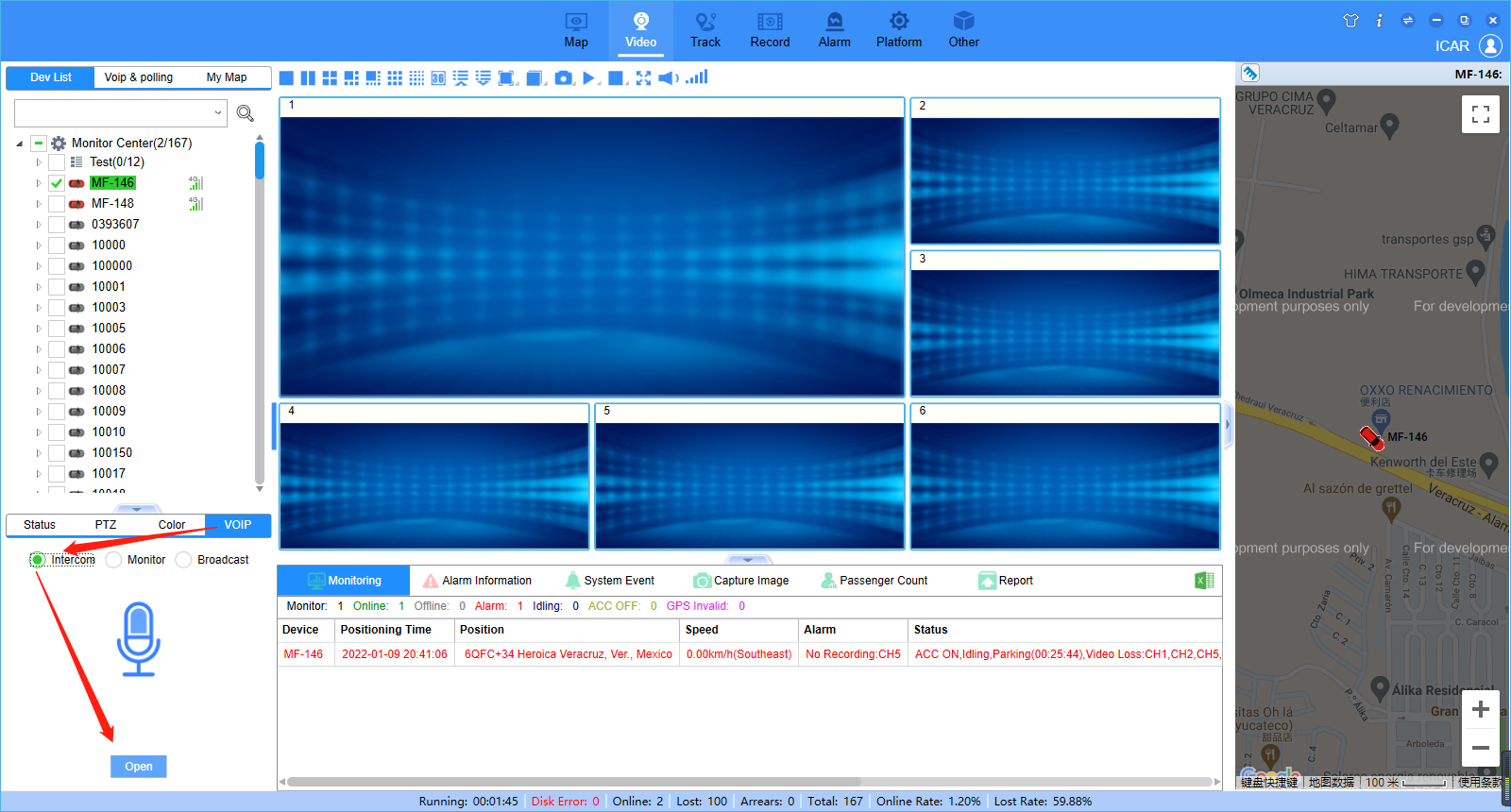 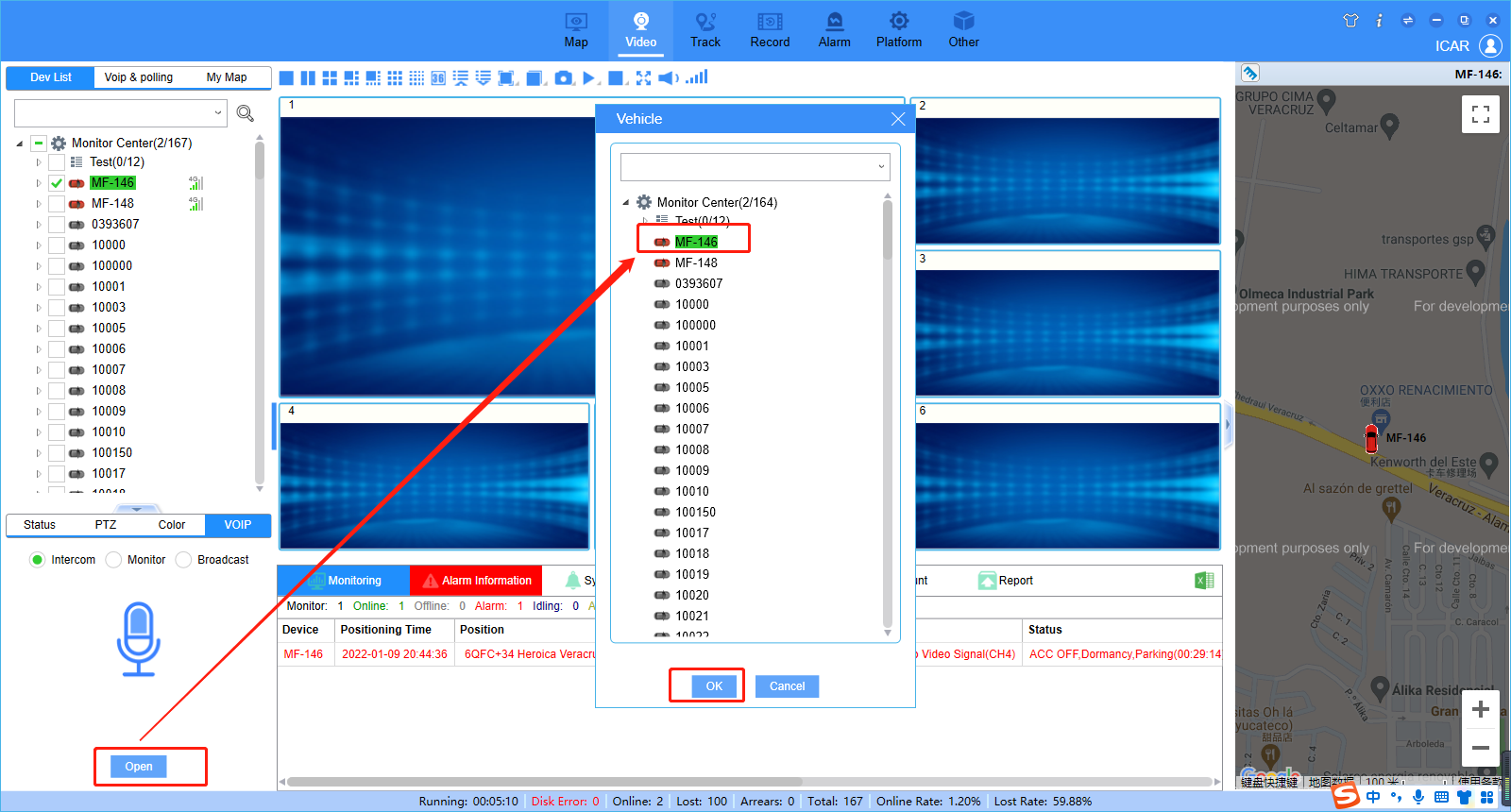 New WebAnalog intercom portMDVR 24PIN port1A-OUT412V3GND2A-IN